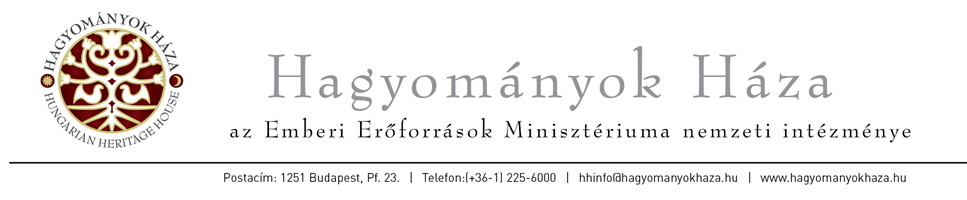 „Népi Hagyományaink megőrzése 2023."PÁLYÁZATI KIÍRÁSa Hagyományok Háza Magyarországon nyilvántartásba vett civil szervezet stratégiai partnerei részére 2023. évi munkaterv szerint megvalósuló a Hagyományok Háza szakmai stratégiájába illeszkedő programok megvalósítása tárgyában kiírt pályázati támogatásról PREAMBULUMA Hagyományok Háza a muzeális intézményekről, a nyilvános könyvtári ellátásról és a közművelődésről szóló 1997. évi CXL. törvény (a továbbiakban: Kultv.), valamint a hagyományőrzéssel és a néphagyomány gondozásával kapcsolatos állami szerv kijelöléséről, valamint a népi iparművészeti és a népművészeti alkotások minősítéséről szóló 530/2017 (XII. 29.) Korm. rendelet alapján a hagyományőrzéssel és a néphagyomány gondozásával kapcsolatos állami feladatok ellátására kijelölt intézmény. A Hagyományok Háza az élő és újraéleszthető néphagyomány, a hagyományőrzés, a népművészet és a népi iparművészet állami támogatásának koordinálásában részt vevő szakmai szolgáltató szervezet.A Hagyományok Háza (a továbbiakban: Hagyományok Háza vagy HH) a II/5758-2/2021. PKFF 1893-4/2021 számú Alapító Okirat 4.3. fejezet a), b), c) h) j) i) g) és alpontjaiban foglalt alapfeladatai:a magyar nyelvterület és a Kárpát-medence néphagyományaira épülő művészeti tevékenység ellátása;a néphagyomány gondozása és a hagyományőrzés érdekében kifejtett tevékenységek támogatása, a népművészet, a népi iparművészet és a néphagyomány minőségbiztosítási rendszereinek működtetése;a népi hagyományaink iránti bel- és külföldi figyelem felébresztése, fenntartása, a magyar és a kárpát-medencei népművészet, népi iparművészet és a néphagyomány tárgyi és szellemi értékeinek népszerűsítése, országos, regionális, nemzetközi rendezvények szervezése;megyei és Kárpát-medencei hálózatok, kirendeltségek működtetése.A Hagyományok Háza Magyarországon, 2017-től közszolgáltatási szerződés keretei között valósította meg ezen alapfeladatait a stratégiai együttműködő magyarországi civil szervezetekkel szorosan együttműködve.A Hagyományok Háza néphagyomány átadás terén végzett jó gyakorlatainak meghonosítása a Magyarországon eddig végzett hagyományőrző tevékenységeivel összhangban a 2023. évben pályázatot hirdet a stratégiai célok megvalósítására az alábbiaknak megfelelően:az államháztartásról szóló 2011. évi CXCV. törvény (a továbbiakban: Áht.),az államháztartásról szóló törvény végrehajtásáról rendelkező 368/2011. (XII. 31.) Korm. rendelet (a továbbiakban: Ávr.),az európai uniós versenyjogi értelemben vett állami támogatásokkal kapcsolatos eljárásról és a regionális támogatási térképről szóló 37/2011. (III. 22.) Korm. rendelet, illetve a jelen pályázati kiírás, valamint a Hagyományok Háza Pályázati Tájékoztató és elszámolási útmutatója.  A pályázat célja A Magyarországon élők népművészetének fölmérése, gyűjtés, archiválás, és a HH által elfogadott szakmai programtervek alapján táncházak, népi együttesek, népzenei oktatás, kézműves-foglalkozások, oktatás és népművészeti nagyrendezvények támogatása, új tevékenységek, kezdeményezések generálása, adatbázis fejlesztés. A pályázati felhívás tárgya Jelen felhívás célja a néphagyományok széles területi kisugárzással történő tovább örökítése, értékeinek megőrzése, népszerűsítése, a folklór és kézműves mozgalmak vidéki hálózatának megerősítése, közösségek építése, meglévő közösségek mentorálása, az utánpótlás biztosítása szakemberek képzésével. A fent említett célok érdekében a pályázónak törekedni kell a szakmai szempontból széles körű szakembergárda bevonására, területi szempontból a programok teljes vármegyei hatósugarú megvalósítására, lehetőségeikhez mérten a helyi társadalmi korpusz minél sokszínűbb rétegei számára. A Pályázatokat az alábbi tevékenységi körökhöz, illetve feladatokhoz kapcsolódószakmai tevékenység megvalósításához szükséges kiadások finanszírozásának támogatása érdekében lehet benyújtani.  2.2 Disztribúciós tevékenység keretén belülA kárpát-medencei népművészeti fajsúlyos kulturális kínálat fejlesztése; A magyar-magyar kapcsolatok erősítése, így a helyi amatőr néptáncegyüttesek magyarországi szakmai és közösségi kapcsolatainak kialakítása, a HH-n keresztül a helyi együttesek Magyarországon kívüli fellépéseinek kiközvetítése. Cserekapcsolatok létrehozása, működtetése magyarországi népművészeti csoportok (hangszeres, néptánc-, énekegyüttes, hagyományőrző együttesek, gyerekcsoportok, kézműves alkotók) valamint a régióban működő magyar és más nemzetiségi együttesek között, egymás élethelyzetének, kultúrájának, történelmének megismerése, közös szakmai fórumokon való részvétel elősegítése, szervezése.A szakmai célokhoz kapcsolódó rendezvények szervezése, lebonyolítása.  Elemzések készítése a néphagyománnyal összefüggő közművelődési tevékenységekkel kapcsolatban, mely feltárja a terület erősségeit, gyengeségeit a teljes terület- és vidékfejlesztés céljai, a közművelődésen belül elfoglalt helye, az innovációk, a kreatív és kulturális ipari szolgáltatások tükrében, és egy későbbi helyi módszertani (stratégiai) tervezés alapjául szolgál. A területi szintű, a néphagyomány minden szegmensét érintő tevékenységek szakmai támogatása, információs, módszertani és minőségbiztosítási feladatok előkészítése (hosszú távon a hálózati munka kiépítése, adatbázisok létrehozása, folyamatos működtetése), támogatás a központi források szakszerű elosztásához. A hagyományőrzés területén jó gyakorlatok gyűjtése, közzététele.  A néphagyomány területéről meghívással kijelölt szakemberek és a közművelődés adott területen történő feladatellátásának munkatársai folyamatos szakmai kapcsolatot tartanak, egymást kölcsönösen tájékoztatják. Stratégiai megállapodások előkészítése a néphagyományban érintett ernyőszervezetek, civil csoportok képviselőivel: feladatmegosztás, a párhuzamosságok megszüntetése, hatékonyabb információcsere.Az élő népi kultúra meglévő elemeinek gyűjtése archiválása feladatin belül Kapcsolatfelvétel, adatgyűjtés, helyzetfelmérés megadott szempontrendszer (kérdőív) alapján, melyet a HH és partnerszervezetei közösen állítanak össze. Célja a néphagyományhoz (kiemelten a kézművesség, néptánc, népzene) kapcsolódó közművelődési tevékenységek állapotának, kapacitásainak felmérése. A kapcsolatfelvételhez a hagyományápoláshoz kötődő, a pályázó szervezet működési területén tevékenykedő csoportokról, közösségekről, intézményekről rendelkezésére álló információt, katasztert egy közös adatbázisban rendelkezésére bocsátják.  A táncház-mozgalom személyes ismeretségi hálójának hasznosítása, formalizálása, fenntartása a kommunikációban és a mozgósításban együttműködés a terület oktatási és közművelődési rendszereivel, közreműködés azok fejlesztésében; A területi szintű népművészeti értéktárak összeállításának szakmai mentorálása, tanácsadás a néphagyományhoz köthető területi sajátosságok azonosításában. A helyi hagyományok helyi szintű összegyűjtése, megőrzése, közkinccsé tétele és hasznosítása. A „Fehér foltok” program keretében külön gyűjtések szervezése a HH szakemberei segítségével. További helyi gyűjtemények felkutatása és megszerzése, amelyeket aztán a HH digitalizál, katalogizál és használatra visszajuttat.Az élő hagyományátadás megszervezése, oktatási programok feladatain belülA népművészetet célzó közművelődési szolgáltatások a HH standard szerinti biztosítása; A HH akkreditált képzéseinek beindítása. A képzések, és az abban lévő hallgatók, meglévő közösségek mentorálása, után követése.  A szakemberek delegálása, ajánlása a tanfolyamok lebonyolításához, a minősítéshez; vizsgáztatáshoz; Különösképpen odafigyel azokra a népi mesterség-képzésekre, amelyek az illető régióban őshonosok, és még élő képviselőik tudását is szeretné a teljes hálózatban hasznosítani. A népi-mesterség képzések indításánál különös figyelmet fordít és előnyben részesíti a régióban őshonos, még élő mesterek által megtartott mesterségek oktatását.Külön tanfolyamok, célzott továbbképzéseket indít az általános és művészeti iskolákban oktató pedagógusok, óvodapedagógusok részére. Felmenő rendszerű szakmai versenyek, pályázatok szervezése, koordinálása minden oktatott korosztályi szinten.A pályázatra meghívottakA Pályázaton a HH a jelen pályázati kiírás 1. számú mellékletében nevesített Magyarországon nyilvántartásba vett stratégiai együttműködő civil szervezetek vehetnek részt.Igényelhető támogatásA jelen pályázati kiírásban pályázható teljes támogatási keretösszeg 70.000.000 forint. A szervezetek esetében a szervezetenként igényelhető támogatás összege, maximum 5.000.000 forint/szervezet. A támogatás formája: vissza nem térítendő, utólagos elszámolási kötelezettséggel terhelt támogatás.A finanszírozás módja: a támogatás 100%-os támogatási előleg.A HH nem teszi kötelezővé az önrész bemutatását. A Támogatást a Hagyományok Háza elszámolási, és a fel nem használt, illetve a pályázat szakmai céljának nem megfelelően felhasznált összeg tekintetében visszafizetési kötelezettség kikötésével nyújtja.A támogatásról a HH támogatói okiratot bocsát ki és küld meg a Pályázó részére. A támogatás felhasználásának ellenőrzésére a HH könyvvizsgálót bíz meg. A HH a pályázó által készített és könyvvizsgáló által elvégzett ellenőrzést követően zárja le és tekinti elszámoltnak a pályázatokat. A pályázat megvalósítási paraméterei:A támogatott tevékenység időtartama: 2023. január 1.-2023. december 31. A rendszeres személyi juttatások tekintetében (adminisztrátor, szakmai referens) maximum 2022. december 1. - 2023. november 30.  FIGYELEM Csak ezen időtartam alatti teljesítési időponttal (ami alatt nem a fizetési határidő értendő) kiállított számlák számolhatók el a támogatási jogviszony keretében. A támogatás pénzügyi felhasználásának időszaka: 2023. január 1. - 2023. december 31.  A támogatott tevékenység megvalósításával kapcsolatos pénzügyi teljesítés (pl. számla kifizetésének) utolsó napja: 2023. december 31.  A pályázati forrás terhére elszámolható költségekA pályázatban tervezett tevékenységeknek minden esetben illeszkedniük kell a HH stratégiai célkitűzéseihez, meg kell felelniük a jelen Pályázati kiírás 1. pontjában meghatározott céloknak.Szakmai programok költségeiSzemélyi juttatások és járulékaiA programok lebonyolításához kapcsolódó személyi kifizetések és azok járulékai sorokon elszámolható a jogszabályok szerint kötött munkaszerződés, egyéb foglalkoztatásra irányuló szerződés költsége, amely nem számlaképes személlyel kerül megkötésre. Elszámolható költségek jogcímei: munkabér, megbízási díj, tiszteletdíj, honorárium, szerzői jogi tevékenységgel kapcsolatos díjazás, illetve ezen díjak után fizetendő járulékok.  Dologi kiadásokA programok lebonyolításához kapcsolódó dologi kiadások körében azon anyag- és eszközbeszerzések, szolgáltatások igénybevétele, utazási költségek kerülhetnek kimutatásra, amelyek a szakmai programok lebonyolításához igazodnak.  Elszámolható költségek jogcímei: élelmiszer beszerzés, szakmai könyv folyóirat beszerzés, utazási költségek, megbízási díj, tiszteletdíj, honorárium, szakértői, tanácsadói díj, szakmai programokhoz kapcsolódó teherszállítás, busszal történő személyszállítási szolgáltatás, PR, marketing és kommunikációs szolgáltatások díja, rendezvényhelyszínek bérleti díja, rendezvényekhez kapcsolódó eszközbérlet díja, étkezési szolgáltatások, szállásköltség.Működéssel kapcsolatos, a szakmai programokhoz előkészítéséhez, koordinálásához rendelhető költségek körében elszámolható kiadások:Személyi juttatások és azok járulékaiSzemélyi kifizetések és azok járulékai sorokon elszámolható, a helyi jogszabályok szerint kötött, munkaszerződés bérköltsége.Elszámolható költségek jogcímei: munkaszerződés alapján fizetendő munkabér és annak járulékaiDologi kiadásokMűködés körében felmerülő, rezsi jellegű kiadások fenntartási szolgáltatások legfeljebb összesen az elnyert támogatás 5%-ának megfelelő összegben.Elszámolható költségek jogcímei: irodahelyiség bérleti díja, eszközbérleti díj, elektromos áram, fűtés szolgáltatás, telefonköltség, internet szolgáltatás, víz- és csatornadíj, bankköltség, egyéb működéshez kapcsolódó kiadás.A Pályázat terhére elszámolható kiadások részletes feltételei a Pályázati tájékoztató és elszámolási útmutatóban kerülnek meghatározásra.A Pályázati tájékoztató és elszámolási útmutató elérhető a HH honlapján, az alábbi linken: https://hagyomanyokhaza.hu/hu/node/7754A pályázat által nem támogatható tevékenységekPolitikai tevékenység, Elsődlegesen jövedelem- és vagyonszerzésre irányuló tevékenység, vagy azt eredményező, üzletszerűen végzett gazdasági tevékenységek. a pályázat terhére el nem számolható költségekAlkalmazáshoz kapcsolódó egyéb személyi juttatás például: jutalom, prémium, végkielégítés, , foglalkoztatásra irányuló jogviszony megszüntetésére tekintettel adott egyéb juttatás, betegszabadságra eső díjazás, munkába járás költségtérítése, egyéb személyi juttatás;Jövedéki termékek beszerzésének költségei, például: alkohol, dohányáru, stb.)Késedelmi kamat és bírságPénzügyi teljesítést nem igénylő ügyletek (pl. beszámítás, engedményezés.)Visszaigényelhető ÁFA.Egyéb rendelkezésekA Pályázót beszámolási kötelezettség terheli a támogatás rendeltetésszerű felhasználásáról. A beszámolási kötelezettség megsértése esetén – ha a Pályázó annak határidőben nem vagy nem megfelelő módon tesz eleget –, e kötelezettség teljesítéséig a költségvetési támogatás folyósítása felfüggesztésre kerül.A támogatás jogosulatlan igénybevétele, jogszabálysértő vagy nem rendeltetésszerű felhasználása esetén a Hagyományok Háza a támogatást visszavonhatja, vagy kezdeményezheti annak módosítását.A pályázatokra vonatkozó állami támogatási szabályokAz Európai Unió működéséről szóló szerződés (a továbbiakban: EUMSZ) 107. cikkének (1) bekezdése értelmében – a Szerződések más rendelkezése hiányában – a belső piaccal összeegyeztethetetlen a tagállamok által vagy állami forrásból bármilyen formában nyújtott olyan támogatás, amely bizonyos vállalkozásoknak vagy bizonyos áruk termelésének előnyben részesítése által torzítja a versenyt, vagy azzal fenyeget, amennyiben ez érinti a tagállamok közötti kereskedelmet. Az EUMSZ 107. cikkének (1) bekezdésében szereplő feltételeknek (állami forrás, szelektivitás, előny a kedvezményezett vállalkozásnál, tagállamok közti kereskedelem érintettsége, valamint a verseny torzulása vagy ennek veszélye) egyszerre kell teljesülniük ahhoz, hogy az uniós állami támogatási szabályokat alkalmazni kelljen.Az EUMSZ 107. cikke értelmében az európai uniós állami támogatási szabályok értelmében vett gazdasági tevékenységet folytató Támogatottak támogatása minősül állami támogatásnak.  A kulturális célú támogatások tekintetében az EUMSZ 107. cikkének (1) bekezdése szerinti állami támogatás fogalmáról szóló bizottsági közlemény[1] (a továbbiakban: Közlemény) 34. pontja kimondja, hogy a kultúrához és a kulturális örökség megőrzéséhez kapcsolódó tevékenységek megszervezhetők nem kereskedelmi módon is, így e tevékenységek egyes esetekben nem gazdasági jellegűek. A Bizottság úgy véli, hogy a nagyközönség számára térítésmentesen hozzáférhető kulturális tevékenység vagy a kulturális örökség megőrzéséhez kapcsolódó tevékenység állami finanszírozása tisztán társadalmi és kulturális célt szolgál, ami nem gazdasági jellegű. Hasonlóképpen az, hogy egy kulturális intézmény látogatóinak vagy a nagyközönség számára nyitott kulturális tevékenység vagy a kulturális örökség megőrzéséhez kapcsolódó tevékenység résztvevőinek pénzügyi hozzájárulást kellene fizetniük, amely a valódi költségeknek csupán kevesebb, mint felét fedezi, nem változtat az említett tevékenység nem gazdasági jellegén, mivel nem tekinthető a nyújtott szolgáltatás valódi díjazásának. Ezért esetükben nem kell az uniós állami támogatási szabályokat alkalmazni. Azaz ha a kulturális tevékenységből származó piaci bevétel (pl. jegyárbevétele) nem haladja meg a kulturális tevékenység tényleges költségeinek a felét, a tevékenység nem minősül gazdasági tevékenységnek.A HH egyedi vizsgálattal az EUMSZ 107. cikkének (1) bekezdése értelmezése szerint a támogatott tevékenységeket állami vagy nem állami támogatásnak minősítheti.Felhívjuk a pályázók szíves figyelmét, hogy amennyiben a fentiekkel összefüggésben a kedvezményezett részére nyújtandó támogatás az Európai Unió működéséről szóló szerződés (EUMSZ) 107. cikk (1) bekezdése szerinti állami támogatásnak minősül azáltal, hogy a támogatást gazdasági tevékenységhez igénylik, a támogatás csekély összegű (de minimis) támogatás formájában kerül megítélésre.Csekély összegű (de minimis) támogatás kizárólag az Európai Unió működéséről szóló szerződés 107. és 108. cikkének a csekély összegű támogatásokra való alkalmazásáról szóló, 2013. december 18-i 1407/2013/EU bizottsági rendelet (HL L 352, 2013. 12.24. 1.o) (a továbbiakban 1407/2013/EU bizottsági rendelet) szabályai alapján nyújtható. Az 1407/2013/EU bizottsági rendelet 2. cikk (2) bekezdése szerinti, egy és ugyanazon vállalkozás részére a folyó pénzügyi évben, valamint az azt megelőző két pénzügyi év során az 1407/2013/EU bizottsági rendelet alapján Magyarországon odaítélt csekély összegű támogatások bruttó támogatástartalma tagállamonként nem haladhatja meg a 200.000 eurónak, közúti kereskedelmi árufuvarozást ellenszolgáltatás fejében végző vállalkozások esetében a 100.000 eurónak megfelelő forintösszeget, figyelembe véve az 1407/2013/EU bizottsági rendelet 3. cikkének (8) és (9) bekezdését is. [Az átváltásnál az európai uniós versenyjogi értelemben vett állami támogatásokkal kapcsolatos eljárásról és a regionális támogatási térképről szóló 37/2011. (III. 22.) Korm. rendelet 35. §-a alapján kell eljárni.Fúzió és felvásárlás esetén valamennyi, a korábbi vállalkozásoknak nyújtott csekély összegű támogatást figyelembe kell venni annak meghatározása érdekében, hogy bármely, akár az új, akár a megszerzendő vállalkozásnak nyújtandó új, csekély összegű támogatás meghaladja-e a vonatkozó felső határt. A fúziót vagy felvásárlást megelőzően jogszerűen odaítélt csekély összegű támogatás ezt követően is jogszerű marad. Ha egy vállalkozás két vagy több külön vállalkozásra válik szét, a szétválást megelőzően nyújtott csekély összegű támogatást az eredetileg a támogatásban részesülő vállalkozásnak kell betudni, amely elvben azonos azzal a vállalkozással, amely a csekély összegű támogatással támogatott tevékenységeket átvállalta. Ha erre nincs lehetőség, a csekély összegű támogatást saját tőkéjük – a szétválás tényleges időpontjában érvényes – könyv szerinti értéke alapján arányosan el kell osztani az új vállalkozások között.A kedvezményezettnek az 1407/2013/EU bizottsági rendelet 5. cikkének (1) bekezdése figyelembevételével – az ott meghatározott feltételek teljesítésének megállapítására alkalmas módon – nyilatkoznia kell a részére a támogatás odaítélésének évében és az azt megelőző két pénzügyi évben nyújtott csekély összegű támogatások támogatástartalmáról.A támogatás alól kizárt ágazatok/tevékenységekAz 1379/2013/EU európai parlamenti és tanácsi rendelet hatálya alá tartozó, a halászati és akvakultúra ágazatban tevékenységet végző vállalkozásoknak nyújtott támogatás. A mezőgazdasági termékek elsődleges termelésével foglalkozó vállalkozások támogatása.A mezőgazdasági termékek feldolgozásával és forgalmazásával foglalkozó vállalkozások támogatása, amennyiben.A támogatás összege az elsődleges termelőktől beszerzett vagy az érintett vállalkozások által forgalmazott ilyen termékek ára vagy mennyisége alapján kerül rögzítésre, vagyA támogatás az elsődleges termelőknek való teljes vagy részleges továbbadásától függ.Harmadik országokba vagy tagállamokba irányuló exporttal kapcsolatos tevékenységek támogatása, nevezetesen az exportált mennyiségekhez; értékesítési hálózat kialakításához és működtetéséhez vagy exporttevékenységgel összefüggésben felmerülő egyéb folyó kiadásokhoz közvetlenül kapcsolódó támogatás;Az import áruk helyett belföldi áru használatához kötött támogatás.A közúti kereskedelmi árufuvarozást ellenszolgáltatás fejében történő végző vállalkozások számára nyújtott támogatás teherszállító járművek megvásárlására [3. cikk (2) bekezdés 2. albekezdés].Amennyiben egy vállalkozás a fenti a-c) pontokban említett ágazatban, valamint az 1407/2013/EU bizottsági rendelet alkalmazásának hatálya alá tartozó ágazatokban egyaránt végez tevékenységet az 1407/2013/EU bizottsági rendelet szabályait csupán ez utóbbi ágazatra vagy tevékenységre tekintettel nyújtott támogatásokra kell alkalmazni – feltéve, hogy a támogatást nyújtó megfelelő eszközökkel biztosítja – úgymint a tevékenységek szétválasztása vagy a költségek megkülönböztetése -, hogy a rendelet hatálya alól kizárt ágazatokban végzett tevékenységek nem részesülnek az 1407/2013/EU bizottsági rendelet szerinti csekély összegű támogatásban.Az 1407/2013/EU bizottsági rendelet alapján nyújtott csekély összegű támogatás az Európai Unió működéséről szóló szerződés 107. és 108. cikkének az általános gazdasági érdekű szolgáltatást nyújtó vállalkozások számára nyújtott csekély összegű támogatásokra való alkalmazásáról szóló, 2012. április 25-i 360/2012/EU bizottsági rendeletnek (HL L 114., 2012.4.26., 8. o.) megfelelően nyújtott csekély összegű támogatással a 360/2012/EU bizottsági rendeletben meghatározott felső határig halmozható. Az 1407/2013/EU bizottsági rendelet szerinti csekély összegű támogatás más csekély összegű támogatásokról szóló rendeleteknek megfelelően nyújtott csekély összegű támogatással az 1407/2013/EU bizottsági rendelet 3. cikkének (2) bekezdésében meghatározott felső határig halmozható. A csekély összegű támogatás nem halmozható azonos támogatható költségek vonatkozásában vagy azonos kockázatfinanszírozási célú intézkedés vonatkozásában nyújtott állami támogatással, ha a támogatások halmozása túllépi bármely csoportmentességi rendeletben vagy a Bizottság által elfogadott határozatban az egyes esetek meghatározott körülményeire vonatkozóan rögzített maximális intenzitást, vagy összeget.A feleknek a támogatáshoz kapcsolódó iratokat az odaítélést követő 10 évig meg kell őrizniük, és a támogatást nyújtó ilyen irányú felhívása esetén a kedvezményezett köteles azokat bemutatni. A csekély összegű támogatási jogcímen nyújtott támogatásokról az Európai Bizottság kérésére 20 munkanapon belül információt kell szolgáltatni.”A pályázat benyújtásaA Pályázati dokumentáció elérhető az alábbi linken: https://hagyomanyokhaza.hu/hu/node/7754A pályázatokat a Pályázó képviseletére jogosult személy aláírásával, pdf formátumban elektronikusan a megyei.nhm@hagyomanyokhaza.hu email címre kell megküldeni 2023. április 24. 23:59 (magyar idő szerint).  A tárgy mezőbe kérjük beírni: „Népi Hagyományaink megőrzése 2023” – (Pályázó szervezet neve) pályázatA pályázat benyújtásához szükséges adatok, dokumentumok, formai követelményei:A Pályázat benyújtása során leadandó dokumentumok köre: a hiánytalanul kitöltött pályázati adatlap, (Pályázati kiírás: 2. számú melléklet)a hiánytalanul kitöltött költségterv (Pályázati kiírás: 3. számú melléklet)a Pályázó létesítő okirataa Pályázó nyilvántartásba vételéről szóló bírósági határozat a Pályázó törvényes képviselőjének közjegyző által hitelesített aláírási címpéldánya  a Pályázó törvényes képviselőjének alábbi nyilatkozatai (Pályázati kiírás: 4. a. számú melléklet): nyilatkozat arról, hogy az általa képviselt szervezet nem áll jogerős végzéssel elrendelt végelszámolás, felszámolás alatt, ellene jogerős végzéssel csődeljárás vagy egyéb a megszüntetésére irányuló, jogszabályban meghatározott eljárás nincs folyamatban,nyilatkozat arról, hogy nem áll fenn harmadik személy irányában olyan kötelezettsége, amely a támogatás céljának megvalósítását meghiúsítaná, a Pályázó tulajdonában álló, érvényes HUF fogadására alkalmas pénzforgalmi számlaszám igazolására szolgáló dokumentum, a Pályázó érvényes adószámának létezését igazoló dokumentum,a Pályázó „De minimis nyilatkozata” Pályázati Kiírás 6. számú melléklet.A pályázat befogadásaA pályázat befogadásáról a HH minden esetben írásban is (elektronikus email formájában), értesíti a Pályázókat. A pályázat befogadása során a HH vizsgálja, hogy a pályázat a benyújtásra meghatározott határidőn belül került benyújtásra,A pályázat befogadása nem jelenti a Pályázat formai követelményeknek való teljes körű megfelelését, azaz a pályázat érvényességét!Amennyiben a pályázat érdemi vizsgálat nélkül elutasításra kerül, akkor formai vizsgálatra sem kerül sor.HiánypótlásAzon pályázatok, melyek a formai bírálati szempontok valamelyikének nem felelnek meg, hiányos jelölést kapnak. Hiányosan és/vagy nem megfelelően kitöltött pályázat esetén a hiányosság rendezésére a pályázónak egyszeri lehetősége van, melyről a HH felszólító elektronikus levelet (e-mailt) küld a Pályázónak a hiányosságok pontos megjelölésével.A hiánypótlási felhívás kézhezvételétől számított legfeljebb 5 munkanap áll a Pályázó rendelkezésére, hogy pótolja a felszólító levélben jelzett hiányosságokat.A hiányok nem teljes körű pótlása esetén, a pályázat érvénytelennek minősül.A pályázati döntés A pályázati döntést a Hagyományok Háza Főigazgatója által kijelölt szakmai bizottság javaslata alapján a Főigazgató hozza meg. Az utolsó érvényes pályázat beérkezésétől számított 3 munkanapon belül.EredményhirdetésA nyertes pályázatokról és a Pályázó által a pályázaton nyert összegről a Hagyományok Háza elektronikus levél formájában, írásban értesíti a Pályázót legkésőbb a pályázati döntés meghozatalát követően 5 munkanapon belül, az értesítéssel a Pályázó részére megküldi a Támogatói okiratot.  A pályázati döntés eredményét a Hagyományok Háza honlapján közzéteszi.……………………………………..További tudnivalókA pályázat összeállításával kapcsolatban további információ:Kontháné Kovács MáriaIgazgatási és Ügyviteli Osztályvezetőkovacs.maria@hagyomanyokhaza.hu(+36) 70/334-0641Pénzügyi kérdésekben kapcsolattartásra kijelölt személy: Virág Editpályázati ügyintéző palyazat@hagyomanyokhaza.hu(+36) 70/379-2486Szakmai kérdésekben kapcsolattartásra kijelölt személy:Wohner-Sipos Laura vármegyei referens wohner-sipos.laura@hagyomanyokhaza.hu(+36)70/640-7920Tóth Jánoshálózati osztályvezetőtoth.janos@hagyomanyokhaza.hu (+36) 30/521-4702Hivatali idő: Hétfő - Csütörtök: 8–16 óraPéntek: 8–14 óraMellékletek1. számú melléklet: Stratégiai együttműködő partnerek (külön excel file)2. számú melléklet: Pályázati adatlap3. számú melléklet: Költségterv (Külön excel file)4.számú melléklet: Nyilatkozatok5. számú melléklet: A Pályázat mellékleteinek adattartalma6. számú melléklet: A Pályázó De minimis nyilatkozata2. számú mellékletPályázati azonosító HH Ügyiratszám:		/2023.ADATLAP„Népi Hagyományaink megőrzése 2023.” a Hagyományok Háza pályázataA pályázott szakmai program leírásaA pályázó adataiA program megvalósításának adataiAz pályázott támogatás adatai:5.  A program forrásai:6. Az igény benyújtását megelőző 5 évben vagy egyidejűleg az igény tárgyában elnyert támogatásokKelt.: 4. számú melléklet NYILATKOZATMINTA Alulírott …………………………………………………………...……….. (képviselő neve), mint a(z)  (pályázó szervezet neve, székhelye)törvényes képviseletére jogosult vezetője az alábbi nyilatkozatokat teszem:Kijelentem, hogy a ………………………………………………………. (pályázó neve) nem áll jogerős határozattal elrendelt végelszámolás, csődeljárás, vagy felszámolás alatt, illetve nincs ellene folyamatban egyéb, a szervezet megszüntetésére irányuló eljárás.Kijelentem továbbá, hogy a ……………………………………………………….-nak/-nek (pályázó neve) nincs olyan harmadik személlyel szemben érvényesen fennálló kötelezettsége, amelynek teljesítése a pályázat szerinti támogatási cél megvalósítását korlátozná, akadályozná vagy meghiúsítaná. Kijelentem, hogy a Hagyományok Háza „NÉPI HAGYOMÁNYAINK MEGŐRZÉSE 2023." pályázatához kapcsolódó iratok megőrzéséről ………………………….. címen gondoskodom, azok őrzési helyében történő esetleges változást a Hagyományok Háza részére 8. napon belül bejelentem. Kelt:(Aláírás)Képviseletre jogosult nevetisztsége5.b. számű melléklet Nyilatkozat korábban benyújtott dokumentumokrólAlulírott …………………………………………………………………. mint a …………………………………………………….(Kedvezményezett neve) kedvezményezett képviseletére jogosult nyilatkozom, hogy a Nép Hagyományaink Megőrzése 2022. évi pályázathoz korábban benyújtott és Hagyományok Háza által elfogadott: nyilvántartásba vételt igazoló okirat (*)aláírási címpéldány/aláírás-minta,(*) bankszámlakivonat,(*)EU adószám igazolása (* ) adataiban változás nem történt.. Kérem a fenti dokumentum(ok) elfogadását Kelt, Kedvezményezett képviseletére jogosult személy cégszerű aláírása(*) Kérjük, a megfelelő részt aláhúzniszámú mellékletSegédlet- A pályázat mellékleteinek adattartalma A Pályázati adatlapA Pályázati adatlap célja a megvalósítandó szakmai programok bemutatása, illetve a Pályázó azonosítása, adatainak megadása. Pályázati Adatlap 1. pont: A pályázott szakmai program leírása: itt kell bemutatni, röviden azokat a szakmai programokat, amelyeket a Pályázó a Pályázati forrásból meg kíván valósítani. A Programleírásoknál szerepeltetni kell a program célját, a program kiemelt fellépőit, előadóit, megbízottait (amennyiben ezek már ismertek), a program tervezett megvalósításának idejét. Szerepeltetni kell továbbá amennyiben a működési kiadások körében személyi juttatás, rezsi költség, kis-értékű tárgyi eszköz kerül tervezésre. Pályázati Adatlap 2. pont: A Pályázó adatai: itt kell megadni a Pályázóra vonatkozó adatokat. A kitöltésnél minden esetben a Pályázó azonosítására szolgáló dokumentumok (bejegyzési okirat, létesítő okirat, stb.) alapján, az azokban foglaltakkal egyező módon kell az adatokat szerepeltetni.  Pályázati Adatlap 3. pont: A Program megvalósításának adatai: 3.1. A program tervezett kezdő időpontja, 3.2. tervezett befejező időpontja a Pályázat teljes körére vonatkozik, ennek megfelelően a pályázati kiírásban megjelölt támogatási időszakkal azonosan kell kitölteni. 3.3. Várható hasznosulása a támogatási időszakban: a teljes pályázati program megvalósulási céljainak rövid, lehetőség szerint mutatószámokkal is alátámasztott bemutatása, indoklása.Pályázati Adatlap 4. pont: A Pályázott támogatás adatai: 4.1.: Az igényelt támogatás összege: a Költségtervben bemutatott összeggel azonos összeget kell itt szerepeltetni. (Költségterv E. oszlop/C. sor adata.)4.2.: A folyósítás pénzneme: kizárólag HUF, a sor nem módosítható.        Kérjük, ne felejtse el csatolni a kötelező mellékletek között, a bankszámla létezésére vonatkozó igazoló dokumentumot.4.4: A támogatás folyósítására kijelölt számlaszám számlavezető pénzintézetének neve, címe. Pályázati Adatlap 5. pont: A program forrásaiA HH nem ír elő saját forrást, vagy bevételt a pályázat keretében megvalósítandó programok finanszírozásához. Itt kell bemutatni a Költségterv adataival egyezően a Pályázati program összköltségvetését. Amennyiben a pályázatban vegyes finanszírozású szakmai program is szerepel a saját forrásoknál EGY ÖSSZEGBEN azon források összegét kell szerepeltetni, amelyeket a Pályázó a szakmai program megvalósításába bevon.  Pályázati Adatlap 6. pont: Az igény benyújtását megelőző 5 évben a Pályázat tárgyával azonos szakmai tevékenységekre elnyert támogatások bemutatása során szerepeltetni kell a HH-tól a korábbi években (2019-től) pályázati úton kapott támogatás összegét. Csak az elszámolási kötelezettséggel terhelt támogatásokat kérjük bemutatni, az egyéb szponzorációt nem kell szerepeltetni.A Pályázati Költségterv A költségterv nem képletezett celláiba kizárólag számok beírására van lehetőség. A cellák formátuma be van állítva.A költségtervet forintban kell kitölteni, ezer Ft-ra kerekített összegekben.A Költségterv oszlopainak tartalma: Pályázati költségterv a.) oszlop: az adott részjogcím beazonosítására szolgáló sorszám.Pályázati költségterv b.) oszlop: Kiadási jogcímek megnevezése oszlopban az adott kiadási jogcímek/részjogcímek tartalmi azonosítása. Kizárólag az Egyéb sorok jogcím megnevezése módosítható ebben az oszlopban. Pályázati költségterv c.) oszlop: A pályázatban szereplő szakmai programok teljes költségvetésének összege jogcímenként. Itt kell szerepeltetni az adott jogcím teljes kiadási összegét. Pályázati költségterv d.) oszlop: A pályázatban szereplő szakmai programok teljes költségvetésének az az összege, amely más forrásból (egyéb támogatásból, bevételből, szponzorációból valósul meg). Pályázati költségterv e.) oszlop: A pályázatban szereplő szakmai programok teljes költségvetésének a pályázat keretében tervezett, a Pályázat terhére megvalósuló összege.  Összesítő oszlop, képletezése nem módosítható. Pályázati költségterv III. rész: Az f.) és g.) oszlopok összegeinek időbeli ütemezésére szolgál. Havi kiadási tervet kell kitölteni az adott hónapban várható kiadásokról. 										6. számú mellékletNYILATKOZATaz Európai Unió működéséről szóló szerződés 107. és 108. cikkének a csekély összegű támogatásokra való alkalmazásáról szóló, 2013. december 18-i 1407/2013/EU bizottsági rendelet (HL L 352., 2013.12.24., 1. o.) szerinti csekély összegű (de minimis) támogatás eseténEzúton nyilatkozom, hogy a folyó pénzügyi évben és az azt megelőző két pénzügyi év során a kedvezményezett, továbbá az olyan vállalkozások, amelyekkel a kedvezményezett az 1407/2013/EU bizottsági rendelet 2. cikk (2) bekezdése alapján egy és ugyanazon vállalkozásnak minősül, Magyarországon a következő csekély összegű támogatás(ok)ban részesültek. Nyilatkozatom arra is kiterjed, hogy a kedvezményezett, továbbá az olyan vállalkozások, amelyekkel a kedvezményezett egy és ugyanazon vállalkozásnak minősül, milyen csekély összegű támogatás(ok)ra nyújtottak be támogatási kérelmet (az elutasított kérelmekről nem kell nyilatkozni, csak azokról, amelyek elbírálása folyamatban van).Nyilatkozatom a 1407/2013/EU bizottsági rendelet 3. cikk (8)-(9) bekezdéseiben írtak betartásához szükséges adatokat is tartalmazza.Az 1407/2013/EU bizottsági rendelet szerint csekély összegű támogatás nem halmozható azonos elszámolható költségek vonatkozásában nyújtott állami támogatással vagy olyan kockázatfinanszírozási célú intézkedéssel, amelyhez a 1407/2013/EU bizottsági rendelet szerinti csekély összegű támogatást nyújtják, amennyiben az így halmozott összeg meghaladná a csoportmentességi rendeletekben vagy az Európai Bizottság határozatában meghatározott maximális támogatási intenzitást vagy összeget. Ennek megfelelően a kedvezményezett vonatkozásában az alábbiakról nyilatkozom.Nyilatkozatom arra is kiterjed, hogy a kedvezményezett milyen, a jelen nyilatkozattal érintett csekély összegű támogatás elszámolható költségeivel azonos elszámolható költséget tartalmazó, vagy milyen kockázatfinanszírozási célú intézkedésre nyújtott be támogatási kérelmet, amelyhez a jelen nyilatkozattal érintett csekély összegű támogatást is kéri (az elutasított kérelmekről nem kell nyilatkozni, csak azokról, amelyek elbírálása folyamatban van).Nyilatkozom, hogy a kedvezményezett aláírásra jogosult képviselője vagyok, és a fent megadott adatok helyesek.Hozzájárulok ahhoz, hogy a fenti adatokat a tárgyban illetékes szerveknek az adatkezelő átadja.Tudomásul veszem, hogy amennyiben a nyilatkozat kelte és a támogatás odaítélése közötti időszakban egyéb csekély összegű vagy a támogatáshalmozás szempontjából figyelembe veendő más támogatást ítélnek oda a kedvezményezett számára, a kedvezményezett erről haladéktalanul – még a jelen nyilatkozat szerinti támogatás odaítélése előtt – értesíteni köteles a támogatást nyújtót, és köteles megfelelően módosított adattartalommal újból kiállítani a jelen nyilatkozatot.Kelt:  ……………………………..Kedvezményezett            neve          tisztsége           aláírásaÚtmutatóAz 1407/2013/EU bizottsági rendelet szerinti, egy és ugyanazon vállalkozás részére a folyó pénzügyi évben, valamint az azt megelőző két pénzügyi év során az 1407/2013/EU bizottsági rendelet alapján odaítélt csekély összegű támogatások bruttó támogatástartalma tagállamonként nem haladhatja meg a 200.000 eurónak, közúti kereskedelmi árufuvarozást ellenszolgáltatás fejében végző vállalkozások esetében a 100.000 eurónak megfelelő forintösszeget, figyelemmel az egyesülésre valamint a szétválásra vonatkozó szabályokra is. Mi a bruttó támogatástartalom?A több részletben, éven átnyúlóan fizetendő támogatást az odaítélése időpontjában érvényes értékre kell diszkontálni az odaítélés idején érvényes referencia ráta alkalmazásával.Milyen esetekben tekintendő a támogatást igénylő egy másik vállalkozással egy és ugyanazon vállalkozásnak?Egyik a másikban a részvényesek vagy tagok szavazati jogának többségével rendelkezik, vagyEgyik a másik igazgatási, irányítási vagy felügyeleti testülete tagjainak többségét jogosult kinevezni vagy elmozdítani, vagyEgyik a másik felett szerződés, vagy alapító okiratban vagy társasági szerződés alapján meghatározó befolyást gyakorolhat, vagyEgyik a másik részvényese vagy tagja, a többi részvényessel vagy taggal kötött megállapodás alapján egyedül birtokolja a szavazati jogok többségétAmennyiben a támogatást igénylő a fenti kapcsolatok bármelyikével egy vagy több másik vállalkozáson keresztül rendelkezik, úgy azok vonatkozásában is egy és ugyanazon vállalkozásnak kell tekinteni.Milyen esetben kell alkalmazni a támogatást igénylőre az egyesülés, illetve a szétválás szabályait?Abban az esetben, ha az egyesülésre vagy szétválásra a folyó pénzügyi évben, valamint az azt megelőző két pénzügyi év során került sor. Az egyesülés által érintett vállalkozásoknak nyújtott valamennyi korábbi csekély összegű támogatást bele kell számítani az egyesülés révén létrejövő, vagy jogutód támogatást igénylő csekély összegű támogatási keretébe. Az egyesülést megelőzően jogszerűen odaítélt csekély összegű támogatás később is jogszerű marad.Ha egy vállalkozás két vagy több vállalkozásra válik szét, a szétválást megelőzően nyújtott csekély összegű támogatást az eredetileg a támogatásban részesülő azon vállalkozásnak kell betudni, amely a csekély összegű támogatással támogatott tevékenységet átvállalta. Ha ennek meghatározására nincs lehetőség, a csekély összegű támogatást a saját tőkének a szétválás tényleges időpontjában érvényes könyv szerinti értéke alapján arányosan el kell osztani a szétválás által érintett vállalkozások között.Annak meghatározásához, hogy az újabb csekély összegű támogatás meghaladja-e az alkalmazandó felső határt, figyelembe kell venni az azon vállalkozások részére nyújtott csekély összegű támogatásokat is, amelyek a kedvezményezettel egy és ugyanazon vállalkozásnak minősülnek.Halmozódás:Az 1407/2013/EU bizottsági rendelet szerinti csekély összegű támogatás más csekély összegű támogatásokról szóló rendeleteknek megfelelően nyújtott csekély összegű támogatással [pl. az Európai Unió működéséről szóló szerződés 107. és 108. cikkének a mezőgazdasági ágazatban nyújtott csekély összegű támogatásokra való alkalmazásáról szóló, 2013. december 18-i 1408/2013/EU bizottsági rendelet (HL L 352., 2013.12.24., 9. o.) alapján nyújtott mezőgazdasági csekély összegű támogatással]  az 1407/2013/EU bizottsági rendeletben meghatározott 200.000 eurónak, a közúti kereskedelmi árufuvarozást ellenszolgáltatás fejében végző vállalkozások esetében a 100.000 eurónak megfelelő forintösszegig halmozható.Például: Ha egy kizárólag mezőgazdasági és közúti árufuvarozási tevékenységet végző vállalkozás mezőgazdasági de minimis támogatásnak minősülő 15.000 euró támogatásban részesül, részére a közúti árufuvarozási tevékenységéhez az alacsonyabb 100.000 eurós értékhatárra figyelemmel, 85.000 euró támogatás nyújtható. Amennyiben ez a vállalkozás egyéb tevékenységet (pl. könyvvizsgálat) is végez, úgy rá, már az 1407/2013/EU bizottsági rendelet 200.000 eurós értékhatára vonatkozik, így részére 185.000 euró de minimis támogatás nyújtható. Az 1407/2013/EU bizottsági rendelet alapján nyújtott csekély összegű támogatás az Európai Unió működéséről szóló szerződés 107. és 108. cikkének az általános gazdasági érdekű szolgáltatást nyújtó vállalkozások számára nyújtott csekély összegű támogatásokra való alkalmazásáról szóló 2012. április 25-i 360/2012/EU bizottsági rendeletnek (HL L 114, 2012.4.26., 8-13. o.) (a továbbiakban: 360/2012/EU bizottsági rendelet) megfelelően nyújtott közszolgáltatási csekély összegű támogatással a 360/2012/EU bizottsági rendeletben meghatározott 500.000 eurónak megfelelő forintösszegig halmozható. Amennyiben a halászati és akvakultúra-ágazatban működő valamely vállalkozás az 1407/2013/EU rendelet hatálya alá tartozó egy vagy több ágazatban vagy egyéb tevékenységi körökben is folytat tevékenységet, a halászati és akvakultúra-ágazatba tartozó tevékenységek tekintetében az Európai Unió működéséről szóló szerződés 107. és 108. cikkének a halászati és akvakultúra- ágazatban nyújtott csekély összegű támogatásokra való alkalmazásáról szóló, 2014. június 27-i 717/2014/EU bizottsági rendeletnek (HL L 190., 2014.06.28., 45.o.) megfelelően nyújtott halászati csekély összegű támogatás az 1407/2013/EU bizottsági rendelet alapján nyújtott csekély összegű támogatással az 1407/2013/EU bizottsági rendeletben meghatározott 200.000 eurónak, a közúti kereskedelmi árufuvarozást ellenszolgáltatás fejében végző vállalkozások esetében a 100.000 eurónak megfelelő forintösszegig halmozható.Ha létező támogatási program másként nem rendelkezik, az euróban meghatározott összegek forintra történő átszámításánál a támogatási döntés napját megelőző hónap utolsó napján érvényes, a Magyar Nemzeti Bank által közzétett, két tizedes jegy pontossággal meghatározott devizaárfolyam alkalmazandó.A feleknek a támogatáshoz kapcsolódó iratokat az odaítélést követő 10 évig meg kell őrizniük, és a támogatást nyújtó ilyen irányú felhívása esetén a támogatott köteles azokat bemutatni. A csekély összegű támogatási jogcímen nyújtott támogatásokról az Európai Bizottság kérésére 20 munkanapon belül információt kell szolgáltatni.A szakmai program tartalma, időbeli ütemezése, főbb mérföldkövek, megvalósítandó szakmai célok:2.1. Név:2.2. Székhely / lakóhely:irányítószám:   vármegye: helység: utca: házszám: 2.3. Levelezési cím:irányítószám: vármegye: helység: utca: házszám: Pf.: 2.4. Képviseletre jogosult személy adataiNév:Beosztás:Telefonszám:Mobilszám:E-mail cím:2.5. Az igénylő elérhetőségeiTelefonszám:Mobilszám:Fax:E-mail cím:2.6. Adószám / adóazonosító jel:2.7. Nyilvántartási szám:2.8. Nyilvántartást vezető szerv neve:2.9. Szervezeti-működési forma:2.10. Számlavezető pénzügyi intézmény(ek):2.11. Számlaszám(ok):2.12. Szakmai kapcsolattartó adataiNév:Székhely/ Lakcím:Telefonszám:Mobilszám:Fax:E-mail cím:2.12. Szakmai kapcsolattartó adataiNév:Székhely/ Lakcím:Telefonszám:Mobilszám:Fax:E-mail cím:2.13. Pénzügyi kapcsolattartó adataiNév:Székhely/ Lakcím:Telefonszám:Mobilszám:Fax:E-mail cím:2.13. Pénzügyi kapcsolattartó adataiNév:Székhely/ Lakcím:Telefonszám:Mobilszám:Fax:E-mail cím:3.1. Tervezett kezdő időpontja:          év                  hónap                      nap 3.2. Tervezett befejező időpontja:          év                  hónap                    nap3.3. Várható hasznosulása a támogatási időszakban, illetve azt követően:4.1. Az igényelt támogatás összege (Ft):számmal                 Ft          szöveggel                                           Forint4.2. A folyósítás pénzneme:kizárólag FORINTForrás megnevezéseSaját forrás:Az igényelt támogatás:A program költsége összesen:Támogató szervezetDátumIgényelt összeg (Ft)Elnyert támogatási összeg (Ft)Az elnyert támogatásból elszámolt összeg (Ft)igénylő és a képviseletére jogosult személy megnevezéseigénylő és a képviseletére jogosult személy megnevezéseigénylő képviselőjének aláírásaigénylő képviselőjének aláírása1. Kedvezményezett adatai1. Kedvezményezett adataiNév:Adószám:Elérhetőség:Aláírásra jogosult képviselő:E-mail cím:(jelölje X-szel ) Egyesülés a folyamatban lévő és az azt megelőző két adóév során   Szétválás a folyamatban lévő és az azt megelőző két adóév során  (jelölje X-szel ) Egyesülés a folyamatban lévő és az azt megelőző két adóév során   Szétválás a folyamatban lévő és az azt megelőző két adóév során  Egyesülés, szétválás ideje: _________   ___________   _________   (év)             (hónap)           (nap)2. Csekély összegű támogatások2. Csekély összegű támogatások2. Csekély összegű támogatások2. Csekély összegű támogatások2. Csekély összegű támogatások2. Csekély összegű támogatások2. Csekély összegű támogatások2. Csekély összegű támogatások2. Csekély összegű támogatások2. Csekély összegű támogatások2. Csekély összegű támogatásokSor-számTámogatás jogalapja (bizottsági rendelet száma)Támogatást nyújtó szervezetTámogatás kedvezményezettje és céljaA támogatást ellenszolgáltatás fejében végzett közúti kereske-delmi árufuvarozáshoz vette igénybe?Kérelem benyújtásának dátumaOdaítélés dátumaTámogatás összegeTámogatás összegeTámogatás bruttó támogatástartalmaTámogatás bruttó támogatástartalmaSor-számTámogatás jogalapja (bizottsági rendelet száma)Támogatást nyújtó szervezetTámogatás kedvezményezettje és céljaA támogatást ellenszolgáltatás fejében végzett közúti kereske-delmi árufuvarozáshoz vette igénybe?Kérelem benyújtásának dátumaOdaítélés dátumaForintEuróForintEuró3. Adatok az egy és ugyanazon vállalkozásokról3. Adatok az egy és ugyanazon vállalkozásokrólNyilatkozom, hogy az 1407/2013/EU bizottsági rendelet 2. cikk (2) bekezdése értelmében a kedvezményezett az alábbi vállalkozásokkal minősül egy és ugyanazon vállalkozásnak.Nyilatkozom, hogy az 1407/2013/EU bizottsági rendelet 2. cikk (2) bekezdése értelmében a kedvezményezett az alábbi vállalkozásokkal minősül egy és ugyanazon vállalkozásnak.Vállalkozás neveAdószáma4. Adatok az azonos elszámolható költségek vagy a csekély összegű támogatással azonos célú kockázatfinanszírozási célú intézkedés vonatkozásában nyújtott állami támogatásokra4. Adatok az azonos elszámolható költségek vagy a csekély összegű támogatással azonos célú kockázatfinanszírozási célú intézkedés vonatkozásában nyújtott állami támogatásokra4. Adatok az azonos elszámolható költségek vagy a csekély összegű támogatással azonos célú kockázatfinanszírozási célú intézkedés vonatkozásában nyújtott állami támogatásokra4. Adatok az azonos elszámolható költségek vagy a csekély összegű támogatással azonos célú kockázatfinanszírozási célú intézkedés vonatkozásában nyújtott állami támogatásokra4. Adatok az azonos elszámolható költségek vagy a csekély összegű támogatással azonos célú kockázatfinanszírozási célú intézkedés vonatkozásában nyújtott állami támogatásokra4. Adatok az azonos elszámolható költségek vagy a csekély összegű támogatással azonos célú kockázatfinanszírozási célú intézkedés vonatkozásában nyújtott állami támogatásokra4. Adatok az azonos elszámolható költségek vagy a csekély összegű támogatással azonos célú kockázatfinanszírozási célú intézkedés vonatkozásában nyújtott állami támogatásokra4. Adatok az azonos elszámolható költségek vagy a csekély összegű támogatással azonos célú kockázatfinanszírozási célú intézkedés vonatkozásában nyújtott állami támogatásokra4. Adatok az azonos elszámolható költségek vagy a csekély összegű támogatással azonos célú kockázatfinanszírozási célú intézkedés vonatkozásában nyújtott állami támogatásokra4. Adatok az azonos elszámolható költségek vagy a csekély összegű támogatással azonos célú kockázatfinanszírozási célú intézkedés vonatkozásában nyújtott állami támogatásokra4. Adatok az azonos elszámolható költségek vagy a csekély összegű támogatással azonos célú kockázatfinanszírozási célú intézkedés vonatkozásában nyújtott állami támogatásokra4. Adatok az azonos elszámolható költségek vagy a csekély összegű támogatással azonos célú kockázatfinanszírozási célú intézkedés vonatkozásában nyújtott állami támogatásokraSor-számTámogatás jogalapja (uniós állami támogatási szabály)Támogatást nyújtó szervezetTámogatási kategória(pl. regionális beruházási támogatás)Kérelem benyújtásának dátumaOdaítélés dátumaAzonos elszámolható költségek teljes összege jelentértékenAzonos elszámolható költségek teljes összege jelentértékenAzonos kockázatfinanszírozási célú intézkedés vonatkozásában nyújtott állami támogatás bruttó támogatástartalma / azonos elszámolható költségek vonatkozásában nyújtott állami támogatás bruttó támogatástartalmaAzonos kockázatfinanszírozási célú intézkedés vonatkozásában nyújtott állami támogatás bruttó támogatástartalma / azonos elszámolható költségek vonatkozásában nyújtott állami támogatás bruttó támogatástartalmaMaximális támogatási intezitás (%) vagy maximális támogatási összegSor-számTámogatás jogalapja (uniós állami támogatási szabály)Támogatást nyújtó szervezetTámogatási kategória(pl. regionális beruházási támogatás)Kérelem benyújtásának dátumaOdaítélés dátumaForintEuróForintEuróMaximális támogatási intezitás (%) vagy maximális támogatási összeg